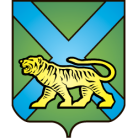 ТЕРРИТОРИАЛЬНАЯ ИЗБИРАТЕЛЬНАЯ КОМИССИЯ
ГОРОДА УССУРИЙСКАРЕШЕНИЕг. УссурийскО назначении председателей участковых избирательных комиссийизбирательных участков №№ 2880, 2881, 2882, 2883   	 В соответствии с пунктом 7 статьи 28 Федерального закона                      «Об основных гарантиях  избирательных  прав  и  права  на  участие в референдуме граждан Российской Федерации», с пунктом 8 статьи 31 Избирательного кодекса Приморского края, на основании решения территориальной избирательной комиссии города Уссурийска от 26 ноября  2018 года № 143/950 «О формировании участковых  избирательных комиссии избирательных участков №№ 2880, 2881, 2882, 2883», рассмотрев предложения по кандидатурам для    назначения   председателями   участковых   избирательных   комиссий, территориальная избирательная комиссия города УссурийскаРЕШИЛА:1.   Назначить   председателями   участковых   избирательных   комиссий избирательных участков №№ 2880, 2881, 2882, 2883 членов участковых избирательных комиссий с правом решающего голоса согласно прилагаемому списку.2.  Председателям   участковых   избирательных   комиссий, назначенным настоящим решением, созвать первые заседания участковых избирательных комиссий не позднее 30 ноября 2018 года3. Направить выписки из настоящего решения в соответствующие участковые избирательные комиссии.4. Разместить настоящее решение на официальном сайте администрации Уссурийского городского округа в разделе «Территориальная избирательная комиссия города Уссурийска» в информационно-телекоммуникационной сети «Интернет».Председатель комиссии                                                               О.М. МихайловаСекретарь комиссии                                            Н.М. Божко    Приложениек решению территориальнойизбирательной комиссиигорода Уссурийскаот 26 ноября года № 143/951Список председателей участковыхизбирательных комиссий избирательных участков №№ 2880, 2881, 2882, 288326 ноября 2018 года                      № 143/951№ п/п№участковой избирательной комиссииФИО председателя1.2880      Копай       Людмила Юрьевна2.2881ШирокийДмитрий Петрович 3.2882КораблёваОксана Петровна4.2883ШибаловАндрей Владимирович